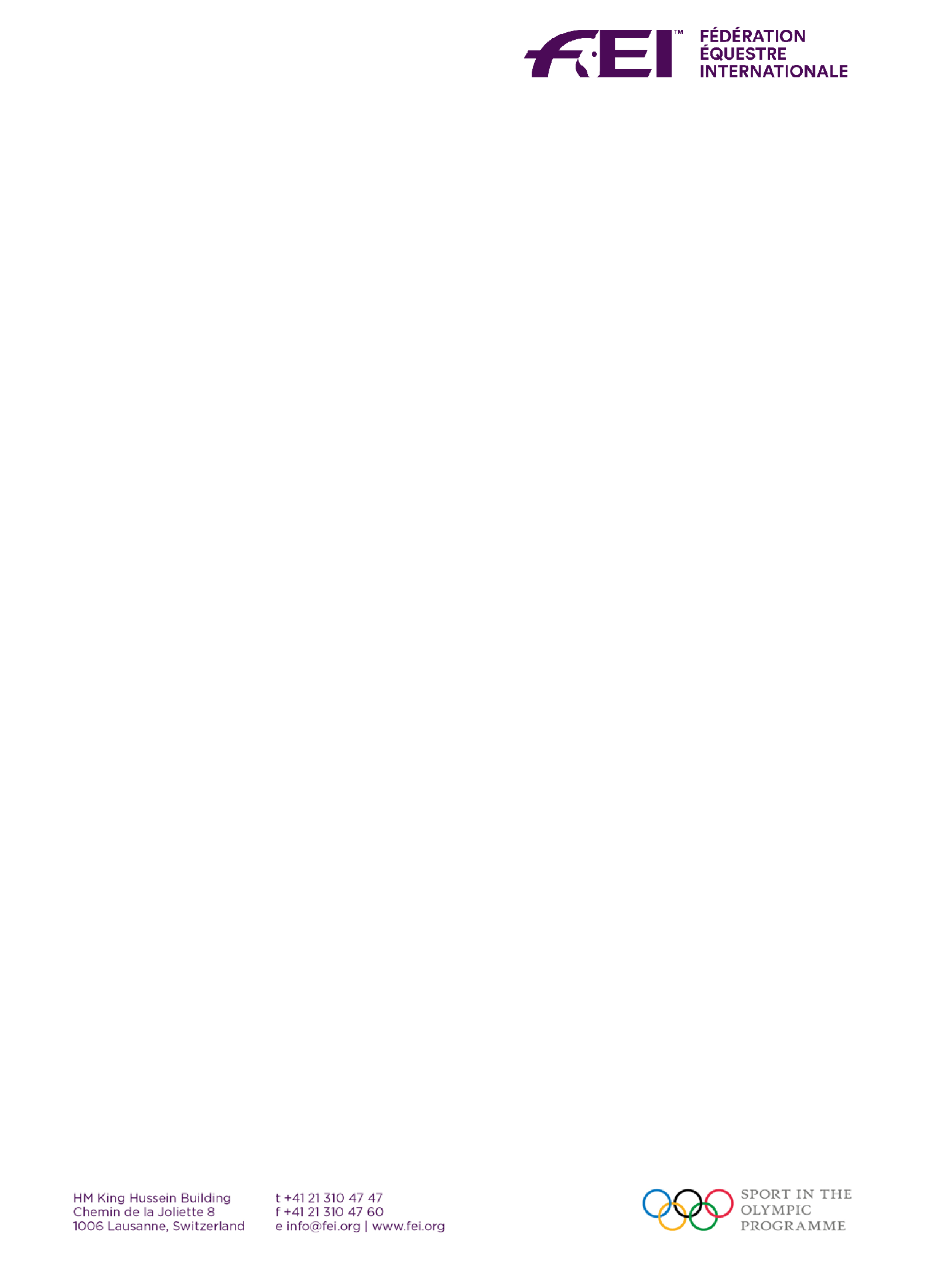 Ló herpesz vírus (EHV)A lófélék herpesz vírusa (EHV) világszerte előfordul, egyedi esetek és járványos kitörések az év bármely szakában megfigyelhetők. Egyes törzsei súlyos lefolyású betegséget okozhatnak, ez azt eredményezheti, hogy akár több hétre is karantén alá kerülhet az istálló, így a lovak sem utazni, sem versenyezni nem tudnak. Mi az a ló herpesz vírus?A lófélék herpesz vírusa egy lovakat érintő fertőző betegség. A vírusnak kilenc törzse van, ezek közül az EHV-1 és az EHV-4 a legáltalánosabban elterjedt törzsek.  A fertőzött lovaknál előfordulhat légzőszervi, idegrendszeri megbetegedés, a vemhes kancák vetélése. A fiatal csikókra szintén veszélyes a vírus, akár el is pusztulhatnak a fertőzés következtében. Hogyan terjes a betegség?A ló herpesz vírus levegőben terjed egyik lóról a másikra, akár 5 méteres távolságból is képes fertőzni. Előfordulhat, hogy a fertőzött ló hazaviszi a betegséget az otthoni istállójába és köhögés, vagy szorosabb kontaktus révén megfertőz más lovakat is. A vírus a fertőzött lovakkal dolgozó emberek ruházatán és az istállófelszerelésen is átvihető.A lószállítás szintén kockázatos a betegség terjedése szempontjából. Az olyan utánfutókban vagy kamionokban, amelyekben korábban fertőzött lovat szállítottak, tovább terjedhet a betegség, más lovak is elkaphatják.  A szállítások között minden lószállítót alaposan ki kell tisztítani. A boxokat az egyes lovak között alaposan ki kell takarítani és fertőtleníteni kell.Milyen tünetekre kell figyelnem?A ló herpesz vírus tünetei attól függően változnak, milyen törzs betegíti meg a lovat.A EHV-1 fertőzött ló lehet lázas, kialakulhat légzőszervi megbetegedés, például köhögés, áttetsző orrfolyás. Néhány lónál idegrendszeri tünetek jelenhetnek meg, amelyek koordinációzavart, gyengeséget, vizeletürítési nehézséget okozhatnak, vagy azt, hogy nem képes a ló megállni a lábain. A súlyos tüneteket produkáló lovakat bizonyos esetekben el kell altatni. A vírus gyakorta áll a vemhes kancák vetélésének és a fiatal csikók elhullásának hátterében.Az EHV-4 fertőzés rendszerint lázat, köhögést és áttetsző orrfolyást okoz. Szintén előidézheti a kancák vetélését, de ritkábban fordul elő.A fertőzött lovaknál komplikációk, például bakteriális felülfertőzés léphet fel.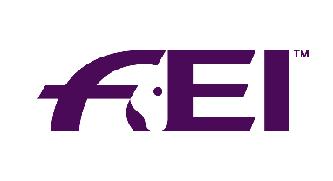 Azt hiszem, a lovam elkapta a ló herpesz vírust. Mit kell tennem? A betegség korai tüneteit mutató lovakat el kell különíteni és meg kell vizsgáltatni egy állatorvossal. A tünetek rendszerint a fertőzést követő 10 napon belül jelentkeznek. Mivel a fertőzés hasonló tüneteket okozhat más betegségekkel, az állatorvos orr-garat váladék mintát és vérmintát küldhet laboratóriumi vizsgálatra a diagnózis megerősítéséhez.Azonosítani, izolálni és tesztelni kell a betegségre minden olyan lovat, amely kapcsolatban állt a fertőzött lóval. Az érintett istállókból se ki, se be nem mehet ló és szigorú állategészségügyi intézkedéseket kell hozni. Ide tartozik a lábfertőtlenítés, a kézfertőtlenítés és a felszerelések közös használatának beszüntetése.   Milyen gyorsan épül fel a ló a betegségből?A felépülési arány eléggé változó herpesz esetén. Függ a tünetek súlyosságától, és attól, hogy a ló szenvedett-e felülfertőzéstől.Milyen hosszan kell korlátozni a lovak mozgását? Akát hetekig is eltarthat, amíg a lovak mozgását korlátozni kell. Eltérően a ló influenzától, ami gyorsan terjed a lovak közt, a ló herpesz terjedése lassú folyamat. Ráadásul lehet, hogy nem is azonnal jelennek meg a betegség jelei.  A lovakat néhány héten keresztül több alkalommal is tesztelni kell EHV-re, hogy biztos legyen, hogy minden fertőzött és kontakt ló negatív tesztet produkál, mielőtt feloldják a karantént.Hogyan tudom védeni a lovaimat?EHV-1 és EHV-4 ellen létezik vakcina, de a betegség idegrendszeri tüneteitől nem védi meg a lovakat. Azonban az oltás segíthet a vírus terjedésének megelőzésében, a lovak közti terjedés gátlásában és a súlyos légzőszervi forma megelőzésében. A vakcinát járvány kitörésekor nem szabad használni. További tanácsokat az állatorvos tud adni a vakcinázásról.A FEI azt javasolja, hogy a más lovakkal érintkezett lovakat figyeljük, amikor hazaérünk, és naponta kétszer mérjük a lázukat. A lázas lovakat a lehető leghamarabb meg kell vizsgáltatni az állatorvossal.Ha az otthoni istállóból elutaztak lovak, szigorú higiénia intézkedéseket kell hozni a az otthoni istállóban, hogy a vírus terjedésének lehetőségét csökkentsük. Fontos odafigyelni, hogy a lovak ne használjanak közösen olyan felszereléseket, mint például itatóvödör/vályú, etetőcsésze, lóápoló felszerelés, lovagló felszerelés, és hogy bárki, aki a lovakkal dolgozik, mosson kezet, mielőtt másik lóhoz megy. A lószállításra használt járműveket alaposan ki kell tisztítani a szállítások között.2A fertőzés bármely tünetét mutató lovat el kell különíteni, nem hagyhatja el az otthoni istálló területét és meg kell vizsgáltatni egy állatorvossal. Ez érvényes azokra a lovakra is, amelyek kontaktusban voltak a herpesszel fertőzött lóval vagy lovakkal.  © FEI – 2021. február 22.3